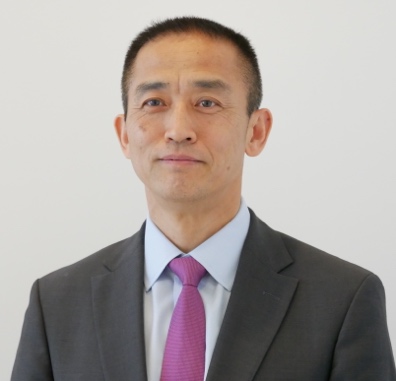 Dr. Charles Li, Integration and Innovation Lead, IBM GBS Cyber Security and Biometrics.Dr. Charles Li leads cyber security and biometrics integration and innovation at IBM Global Business Service in Cyber Security and Biometrics Business.  He is responsible for Cyber security strategy and technology in support of the public sector. Dr. Li provides deep industry and technical expertise necessary to address complex government challenges in cyber security, analytics and identity intelligence. Dr. Li joined IBM from General Dynamics IT where he was a senior director focusing on Data Management, Identity Analytics, Cyber Analytics and Cognitive Computing.  Before that, Dr. Li was a Tech Director and an Engineering Fellow focusing on Full Motion Video Analytics and the Capture Lead for Analytics Research. Dr. Li was also the Chief Engineer of Border Security Management, International ISR and Identity Management solutions for Raytheon Company’s Intelligence and Information Systems (IIS).  Dr. Li also served as the chief biometrics architect for the Homeland Security US-VISIT Program to manage the Biometrics Architecture Team and the lead of Federal Enterprise Architecture area for program investment alignment.  